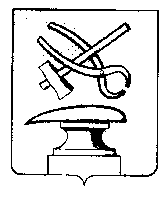 Российская ФедерацияПензенская областьСОБРАНИЕ ПРЕДСТАВИТЕЛЕЙ  ГОРОДА КУЗНЕЦКАРЕШЕНИЕО внесении изменения в решение Собрания представителей города Кузнецка  от  19.10.2010 N 109-28/5 «Об установлении земельного налога»Принято Собранием представителей города КузнецкаВ соответствии со ст. 397 Налогового кодекса Российской Федерации, руководствуясь ст.  21 Устава города Кузнецка Пензенской области,Собрание представителей города Кузнецка решило:1. Внести в решение Собрания представителей города Кузнецка  от  19.10.2010 № 109-28/5 «Об установлении земельного налога» изменение, дополнив решение пунктом 2.1 следующего содержания:«2.1. Установить для налогоплательщиков - организаций срок уплаты налога не позднее 15 февраля года, следующего за истекшим налоговым периодом.Установить для налогоплательщиков - организаций срок уплаты авансовых платежей по налогу не позднее 15 числа второго месяца, следующего за истекшим отчетным периодом.». 2. Настоящее решение подлежит официальному опубликованию.3. Настоящее решение вступает в силу не ранее чем по истечении одного месяца со дня его официального опубликования и не ранее 1-го числа очередного налогового периода по земельному налогу.Глава  города Кузнецка                                                                      В.А. Назаров